İlçesi		: BURHANİYE                                                                                                                                                                                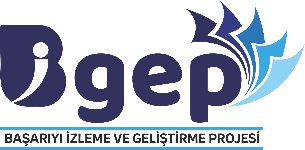 Okul Adı	: Faruk Kızıklı İlkokuluOKUL ÇALIŞMA PLANI2.PROJE TABANLI ÇALIŞMALAR : PROJENİN ADI :  YAŞAM BECERİLERİProjenin İlgili  MaddesiYapılacak Olan ÇalışmalarSorumlu Yönetici/ ÖğretmenYapılacak Olan Çalışmanın Süresi TarihiTAVIR /TUTUM/ YOLArkadaşlarımla birlikte kitabımı okuyorum.SelamlaşıyorumÜrün ambalajlarını okuyorum, ne anlama geldiğini biliyorumAyakkabımı kendim bağlıyorumAyakkabımı temizliyorum, boyuyorumMontumu kendim giyiyorumTırnağımı kendim kesiyorumTüm öğretmenler07/12/202131/12/2021ZAMAN YÖNETİMİ BECERİSİArkadaşlarımla birlikte kitabımı okuyorum.Boş zamanlarımı verimli hale getiriyorumSağlıklı olmak için günlük spor hareketlerimi yapıyorumYemeğimi zamanında oyalanmadan yiyorumÖdevlerimi zamanında yapıyorumTüm öğretmenler01/01/202230/01/2022EV VE BAHÇE TEMEL BİLGİLERİArkadaşlarımla birlikte kitabımı okuyorum.Sandviçimi hazırlıyorumAyran yapıyorumYoğurt mayalıyorumTurşu kuruyorumBitkimi yetiştiriyorumMeyve tabağımı kendim hazırlıyorumTamir – tadilat işleri öğreniyorumTabağımı, bardağımı kendim yıkıyorumSofrayı hazırlıyorumTüm öğretmenler01/02/202228/02/2022İLK YARDIM BECERİLERİArkadaşlarımla birlikte kitabımı okuyorum.Ailemin telefon numaralarını ezbere biliyorumEvimin adresini ezbere biliyorumAcil durumlarda aranacak numaraları biliyorumKaygılı anlarımda nefes egsersizleri yapıyorumAcil durumlarda ailemle nerede toplanacağımı biliyorumDeprem çantamı hazırlıyorumTüm öğretmenler01/03/202231/03/2022ÇAMAŞIRLARLA BAŞA ÇIKMA BECERİSİArkadaşlarımla birlikte kitabımı okuyorum.Çorabımı kendim yıkıyorumSöküğümü, düğmemi kendim dikiyorumÇamaşırlarımı makinaya atıyorum, makinayı çalıştırıyorum, çamaşırlarımı asıyorum, katlıyorum, dolabıma yerleştiriyorum.Tüm öğretmenler01/04/202228/04/2022EV BAKIM/ ONARIM/ HİJYEN/TASARRUFArkadaşlarımla birlikte kitabımı okuyorum.Dişlerimi, elimi yüzümü yıkarken suyu boşa akıtmıyorumOdamı süpürüyorum, temizliyorumBabama, anneme ve kardeşlerime işlerde yardım ediyorumTamir – tadilat öğreniyorumKitaplarımı onarıyorumKese kağıdı yapıyorumDüğüm atıyorum, ip bağlıyorumYumurta kabuklarını atmıyorum, toz haline getirip toprağı besliyorumTüm öğretmenler01/05/202230/05/2022DEĞERLENDİRMEYapılan çalışmaların değerlendirilmesiÖdüllendirmeTüm öğretmenler01/06/202218/06/2022